WZP.271.12.2022                            				         Wołów, 13.05.2022 r. Wykonawcy biorący udział w postępowaniu nr WZP.271.12.2022INFORMACJA Z SESJI OTWARCIA OFERTdot.: postępowania o udzielenie zamówienia publicznego. Numer sprawy: WZP.271.12.2022. 
Nazwa zadania: „Opracowanie dokumentacji projektowej dla zadań inwestycyjnych br. drogowej planowanych do realizacji przez Gminę Wołów”Na mocy art. 222 ust. 5 ustawy z 11 września 2019 r. – Prawo zamówień publicznych (Dz. U. z 2021 r. poz. 1129 ze zm.) Gmina Wołów informuje co następuje: bezpośrednio przed otwarciem ofert Zamawiający na stronie postępowania upublicznił kwotę, jaką zamierza przeznaczyć na sfinansowanie zamówienia: Część 1 – 150 000,00  zł brutto, Część 2 – 200 000,00  zł brutto, Część 3 – 200 000,00 zł brutto, Część 4 – 80 000,00 zł brutto, Część 5 – 120 000,00 zł brutto, Część 6 – 180 000,00 zł.W terminie do dnia  13.05.2022 r. do godz. 09:00 złożono następujące oferty:Część I: „Budowa chodnika w ciągu drogi wojewódzkiej nr 338 na odcinku pomiędzy ul. Szkolną a Wiśniową w m. Mojęcice”Część II: „Budowa chodnika w m. Rudno przy drodze wojewódzkiej nr 340”Część III: „Budowa dróg na ul. Bocianiej, Sokolej, Kruczej, Skowronkowej i Gołębiej w Wołowie”Część IV: „Parking na terenie gminnym przy ul. Trzebnickiej w Wołowie”Część V: „Przebudowa drogi przy ul. Mickiewicza w Lubiążu”Część VI: „Przebudowa dróg w obrębie ul. Stawowej, Glinianej, Słonecznej i Składowej w Wołowie wraz ze zmianą organizacji ruchu”Burmistrz Gminy Wołów  /-/       Dariusz ChmuraSprawę prowadzi: Aleksander Korcz  tel. 71 319 13 34Sporządził: Anna Mykowska, tel. 71 319 13 44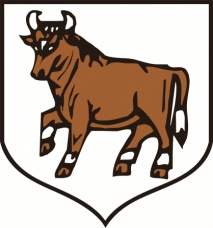 URZĄD MIEJSKI W WOŁOWIEtel. (071) 319 13 05                                                Rynek 34fax (071) 319 13 03                                                56-100 Wołówe-mail: sekretariat@wolow.pl        www.wolow.plL. p.Nazwa i adres wykonawcyCena nettoCena bruttoOkres gwarancji1BIURO INŻYNIERSKIE  TRAKT GRZEGORZ LEWOWSKISĘDZISŁAW 50,58-410 MARCISZÓW77 000,00 zł94 710,00 zł60 miesięcyL. p.Nazwa i adres wykonawcyCena nettoCena bruttoOkres gwarancji1BIURO INŻYNIERSKIE  TRAKT GRZEGORZ LEWOWSKISĘDZISŁAW 50,58-410 MARCISZÓW110 000,00 zł135 300,00 zł60 miesięcyL. p.Nazwa i adres wykonawcyCena nettoCena bruttoOkres gwarancji1WP PROJEKTPRZEMYSŁAW WOCHul. Toruńska 2/19 51- 164 Wrocław139 000,00 zł170 970,00 zł60 miesięcy2NOVA-PROJECT Sp. z o.o. Al. Różyckiego 1C,51-608 Wrocław120 000,00 zł147 600,0060 miesięcy3BIURO INŻYNIERSKIE  TRAKT GRZEGORZ LEWOWSKISĘDZISŁAW 50,58-410 MARCISZÓW198 000,00 zł243 540,00 zł60 miesięcyL. p.Nazwa i adres wykonawcyCena nettoCena bruttoOkres gwarancji1BIURO INŻYNIERSKIE  TRAKT GRZEGORZ LEWOWSKISĘDZISŁAW 50,58-410 MARCISZÓW98 000,00 zł120 540,00 zł60 miesięcy2OF PROJEKT Usługi Projektowe                                                               Tadeusz Foremniak  ul. Dziwnowska 12/2   54-315 Wrocław78 000,00 zł95 940,00 zł60 miesięcyL. p.Nazwa i adres wykonawcyCena nettoCena bruttoOkres gwarancji1BIURO INŻYNIERSKIE  TRAKT GRZEGORZ LEWOWSKISĘDZISŁAW 50,58-410 MARCISZÓW108  000,00 zł132 840,00 zł60 miesięcy2OF PROJEKT Usługi Projektowe                                                               Tadeusz Foremniak  ul. Dziwnowska 12/2   54-315 Wrocław118 000,00 zł145 140,00 zł60 miesięcyL. p.Nazwa i adres wykonawcyCena nettoCena bruttoOkres gwarancji1NOVA-PROJECT Sp. z o.o. Al. Różyckiego 1C, 51-608 Wrocław100 000,00 zł123 000,00 zł60 miesięcy2BIURO INŻYNIERSKIE  TRAKT GRZEGORZ LEWOWSKISĘDZISŁAW 50,58-410 MARCISZÓW198 000,00 zł243 540,00 zł60 miesięcy